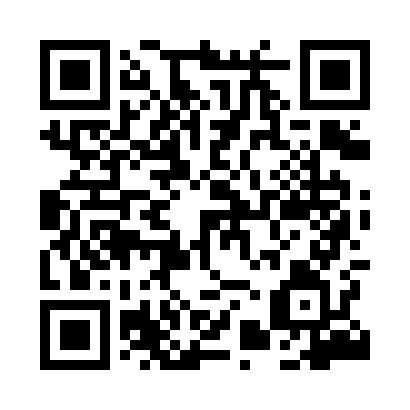 Prayer times for Nozyno, PolandWed 1 May 2024 - Fri 31 May 2024High Latitude Method: Angle Based RulePrayer Calculation Method: Muslim World LeagueAsar Calculation Method: HanafiPrayer times provided by https://www.salahtimes.comDateDayFajrSunriseDhuhrAsrMaghribIsha1Wed2:335:1212:475:578:2410:532Thu2:325:1012:475:598:2510:543Fri2:315:0712:476:008:2710:554Sat2:315:0512:476:018:2910:555Sun2:305:0312:476:028:3110:566Mon2:295:0112:476:038:3310:577Tue2:285:0012:476:048:3510:588Wed2:274:5812:476:058:3610:589Thu2:264:5612:466:068:3810:5910Fri2:264:5412:466:078:4011:0011Sat2:254:5212:466:088:4211:0112Sun2:244:5012:466:098:4311:0113Mon2:234:4812:466:108:4511:0214Tue2:234:4712:466:118:4711:0315Wed2:224:4512:466:128:4911:0416Thu2:214:4312:466:138:5011:0417Fri2:214:4212:466:148:5211:0518Sat2:204:4012:476:158:5411:0619Sun2:204:3912:476:168:5511:0720Mon2:194:3712:476:178:5711:0721Tue2:184:3612:476:188:5811:0822Wed2:184:3412:476:199:0011:0923Thu2:174:3312:476:209:0211:0924Fri2:174:3112:476:219:0311:1025Sat2:174:3012:476:229:0511:1126Sun2:164:2912:476:229:0611:1227Mon2:164:2812:476:239:0711:1228Tue2:154:2712:476:249:0911:1329Wed2:154:2612:486:259:1011:1430Thu2:154:2412:486:269:1111:1431Fri2:144:2312:486:269:1311:15